                                                                                                Obec Trnovec nad Váhom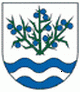 Materiál č. 4 na 15. zasadnutie Obecného zastupiteľstva v Trnovci nad Váhom dňa 06.06.2016K bodu programu 5:„Obchodná verejná súťaž č. 2/2016  o najvhodnejší návrh na uzavretie zmlúv na predaj nehnuteľného majetku obce Trnovec nad Váhom- vyhlásenie 2. kola súťaže“1. Dôvodová správaDôvodová správa k materiálu č. 4 na 15. zasadnutie OZ v Trnovci nad Váhom Obecné zastupiteľstvo na svojom 14. zasadnutí dňa 25.4.2016 zobralo na vedomie informáciu o ukončení obchodnej verejnej súťaže č.2/2016 o najvhodnejší návrh na uzavretie zmluvy na predaj nehnuteľného majetku obce Trnovec nad Váhom. Jednalo sa o stavbu rodinného domu so súp. č. 390, na pozemku registra C KN s parc. č. 328/2, zastavaná plocha a nádvorie o výmere 185 m2,v celosti, pozemok registra C KN parc. č. 328/1, zastavaná plocha a nádvorie o výmere 318 m2, v celosti, pozemok registra C KN parc. č. 328/2, zastavaná plocha a nádvorie o výmere 185 m2, v celosti, ďalej pozemok registra C KN parc. č. 328/3, zastavaná plocha a nádvorie o výmere 18 m2, v celosti a pozemok registra C KN parc. č. 328/4, zastavaná plocha a nádvorie o výmere 4 m2, v  celosti, zapísané na LV č. 1057, v k. ú. Trnovec nad Váhom. Do 1. kola uvedenej súťaže nebol však podaný žiadny návrh, súťažná komisia preto konštatovala neúspešnosť súťaže a opätovne odporučila obecnému zastupiteľstvu vyhlásiť v najbližšom období ďalšie- 2. kolo súťaže s rovnakými podmienkami. Zároveň bolo komisiou navrhnuté predĺženie lehoty na predkladanie súťažných návrhov do 2. kola OVS č.2/2016 a porozmýšľať nad znížením minimálnej kúpnej ceny za dané nehnuteľnosti. Poslanci OZ sa vzhľadom k uvedenému zhodli na otvorení diskusie k predaju uvedených nehnuteľností na najbližšom zasadnutí obecného zastupiteľstva. Medzitým sa uskutočnili zasadnutia komisií pri OZ, ktoré prediskutovali situáciu ohľadne odpredaja nehnuteľností a podali svoje stanoviská a odporúčania na OZ. Príslušné komisie pri OZ na svojich zasadnutiach vyjadrili pozitívny názor a priklonili sa k návrhu obce dané nehnuteľnosti predať. Navrhli, že by sa 2. kolo obchodnej verejnej súťaže č.2/2016 malo vyhlásiť na ďalšom zasadnutí obecného zastupiteľstva (t. j. v júni) a zároveň navrhli predĺžiť termín uzavretia súťaže (cca 1-2 mes.). Komisia finančná a podnikateľská navrhla dané nehnuteľnosti predať v nezmenenej cene a to v sume 20 000 eur. Komisia životného prostredia, dopravy, výstavby a poľnohospodárstva navrhla o predajnej cene daných nehnuteľností porozmýšľať. 
Postup obce pri obchodnej verejnej súťaži (podľa ust. § 281 až § 288 zákona č. 513/1991 Zb. Obchodného zákonníka) je nasledovný:- obec schváli zámer predať majetok obce a spôsob jeho predaja - obec schváli podmienky obchodnej verejnej súťaže- obec zverejní zámer predať majetok obce a spôsob predaja- na úradnej tabuli, internetovej stránke  obce a v regionálnej tlači - podmienky obchodnej verejnej súťaže musia byť zverejnené najmenej 15 dní pred uzávierkou na podávanie návrhov do obchodnej verejnej súťaže- vyhodnotenie verejnej obchodnej súťaže- uzavretie kúpnej zmluvy- zverejnenie kúpnej zmluvy na webovej stránke obce alebo v Obchodnom vestníku2. kolo obchodnej verejnej súťaže č.2/2016 bude vyhlásené bez zbytočných odkladov a účastníci súťaže budú môcť svoje súťažné návrhy posielať do termínu: .......(termín sa určí na základe rozhodnutia OZ).Návrh podmienok obchodnej verejnej súťaže č. 2/2016- 2. kolo je prílohou tohto materiálu.